FORMULAIRE DE MISE EN CANDIDATURE 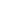 AU POSTE D’ÉLÈVE CONSEILLER.ÈRE CRITÈRES D’ADMISSIBILITÉ (à modifier selon le conseil) Je suis : Responsable ;Autonome ;Impliqué.e dans ma communauté scolaire ;Un élève modèle quant aux valeurs de mon conseil scolaire. Je possède : Un bon sens de l’organisation ;Des qualités d’entregent et la capacité d’être diplomatique ; Une bonne gestion du temps ;Une bonne éthique de travail ;Un bon rendement académique. Je n’ai jamais contrevenu à la loi sur l’éducationNom du.de la candidat.e : __________________________________________École : ______________________________________________________Raison pour laquelle je me présente au poste : __________________________________________________________________________________________________________________________________________________________________________________________________________________________________________________________________________________________________________________________________________________________________Signature du.de la candidat.te : __________________________ÉLÈVES QUI APPUIENT MA CANDIDATURENom : ________________________ École : _______________________Signature : __________________________Nom : ________________________ École : _______________________Signature : __________________________